Отчет главыо работе Администрации Гигантовского сельского поселения(по результатам за 1 полугодие 2015 год)Уважаемые земляки!Почти три года назад я был избран главой Гигантовского сельского поселения. Я благодарен вам за оказанное доверие. И сегодня я хочу, что бы у нас состоялся не формальный протокольный отчет Главы поселения, а спокойный разговор о том, что нам всем вместе удалось сделать за последние годы, о тех проблемах, которые еще нужно решить.Все, что сделано для людей в Гигантовском сельском поселении, исполнено только за счет средств бюджета сельского поселения и привлечения средств бюджетов вышестоящих уровней. Мы все вместе понимаем, что комфортность проживания людей в поселении зависит не только от Администрации, но и от активности населения.Если говорить об Администрации то нет, ни одной проблемы, которая бы оставалась вне поля ее зрения. Но, к сожалению, не все можно решить сразу.Проблемы они есть и будут, но и сделать нам с Вами в 1 полугодии 2015 года удалось не мало. Исполнение бюджетаИсполнение  бюджета  за 1 полугодие 2015 года  по доходам  составило-104,4%  или   14 873,8 тыс. рублей и 51,3 процента  к годовому плану и по расходам -100,4%, что в сумме составляет  14 834,1тыс.рублей или 50,4 процентов. Профицит по итогам 1 полугодия 2015 года составил 39,7 тыс. рублей. Налоговые и неналоговые доходы бюджета Гигантовского сельского поселения  Сальского района исполнены в сумме 8 123,1 тыс. рублей или 39,5 процентов к годовым  плановым  назначениям. В сравнении с аналогичным периодом прошлого года собственные доходы бюджета Гигантовского сельского поселения  Сальского района увеличились на 1123,4тыс. рублей или на 8,2 процента. Наибольший рост отмечается по налогу на доходы физических лиц 441,7тыс.рублей , в 1 полугодии 2015года – 3 287,1 тыс. рублей , в 1 полугодии 2014 года 2 845,4 тыс.рублей, земельному налогу – 743,6тыс.рублей , в 1 полугодии 2015 года – 2 041,8 тыс.рублей , в 1 полугодии 2014 года 1 298,2тыс.рублей , по доходам от продажи земельных участков, находящихся в   муниципальной собственности 425,0 тыс. рублей, в 1 полугодии 2014 года данного дохода не было.Объем безвозмездных поступлений бюджета Гигантовского сельского поселения Сальского района за 1 полугодие 2015 года  составил  6 750,7 тыс. рублей или 79,9 процента к годовым  плановым  назначениям. В части расходов на финансирование отраслей социальной сферы, включая финансовое обеспечение государственного задания подведомственными учреждениями за 1 полугодие 2015 года направлено 5010,9 тыс. рублей или 51,0 процента к годовым плановым назначениям. Исполнены в полном объеме Указы Президента РФ  от 7.05.2012г.№597, от 1.06.2012года №761 и от 28.12.2012года №1688 по доведению средней заработной платы работников бюджетных учреждений  до уровня среднеобластного  и составила 15947 рублей.На  дорожное хозяйство  направлено  911,0 тыс. рублей или 44,8процента к годовым плановым назначениям. На финансирование жилищно-коммунального хозяйства направлено 3 583,7 тыс. рублей или 54,6 процента к годовым плановым назначениям.На обеспечение вопросов национальной безопасности, в том числе на обеспечение деятельности поисково-спасательной службы направлено 817,5 тыс. рублей или 60,8 процента к годовым плановым назначениям. На  реализацию  целевых  программ  за  1 полугодие 2015 года  направлено 10 195,6 тыс. рублей, что составляет 51,3 процентов к годовым плановым назначениям или 68,7 процентов всех расходов бюджета Гигантовского сельского поселения  Сальского района.По итогам 1 полугодия  2015 года муниципальный долг Гигантовского сельского поселения   отсутствует. Просроченная кредиторская задолженность бюджета Гигантовского сельского поселения  Сальского района за 1 полугодие  2015 года  отсутствует.За 1 полугодие поведено 3 заседания координационных совета по работе с недобросовестными плательщиками налогов в бюджеты всех уровней. По состоянию на 1 июля  задолженность сократилась на 205,4 тыс.руб.Бюджетная политика в сфере расходов  бюджета Гигантовского сельского поселения  Сальского района была направлена на решение социальных и экономических задач муниципального образования. Приоритетом являлось обеспечение населения бюджетными услугами отраслей социальной сферы  и ЖКХ.Хочу обратиться к налогоплательщикам нашего поселения и напомнить что с 2015 года для физических лиц установлен единый срок уплаты имущественных налогов (транспортный, земельный и налог на имущество не позднее 1 октября. Начиная с 1 января 2015 года в случае неполучения единого налогового уведомления, физические лица обязаны представлять в налоговые органы сведения об имеющихся объектах недвижимого имущества и (или) транспортных средствах(ст.23 Налогового кодекса РФ).Переходный период, позволяющий гражданам заявлять о наличии объектов налогообложения в отношении которых имущественный налог не уплачивался, предусмотрен до 1 января 2017 года, по истечении которого исчисление налогов в отношении этих объектов будет производиться за три предшествующих года, а также будет взиматься штраф в размере 20% от неуплаченной суммы налога.В случае получения уведомления с не объективными суммами к оплате, а также не точными данными убедительная просьба своевременно обратиться в Администрацию Гигантовского сельского поселения каб.№6 либо в МРИ ФНС России №16 по Ростовской области, во избежание пропуска срока оплаты и образования задолженности по имущественным налогам. Очень надеемся на Вашу твердую  гражданскую позицию в вопросах исполнения обязанностей граждан Российской Федерации, один из которых гласит: Каждый гражданин обязан платить законно установленные налоги и сборы  (ст.67.8 Конституции РФ)О полевых работах.Территория  Гигантовского сельского поселение   составляет всего 57 509 га  из них в том числе:  51095 га сельскохозяйственных угодий, 46590 га пашни, 3975 га пастбищ.Всего производством зерновых и зернобобовых  культур  на территории Гигантовского сельского поселения занимается 32 сельхозпредприятия:                      1- СПК  им. Ангельева, 5 крупных ООО:  ООО « Славяне»; ООО «Псарев и сын»; ООО «Агрофирма ССМ»; ООО «Сеятель»; ООО «Успех Агро»;3- крупных ИП: ИП Куприн Ю.Н., ИП Кирнос А.Д., ИП Сухарев В.И.,  и ряд мелких ИП и ООО.     В 2015 году всеми категориями хозяйств на территории сельского поселения посеяно  33 600 га  зерновых и зернобобовых культур  из них: озимой пшеницы 28 228 га, озимого ячменя 1064 га, яровой ячмень 2602 га, горох- нут 1706 га.   Все 32 хозяйства  приступили к уборке урожая, на 15.07.2015 года процент уборки составил  56% от всей  фактически посеянной площади, т. е убрано чуть больше половины уборочной площади, средняя урожайность по поселению составила 25,4 га. Слайд-2Уборочная площадь зерновых и зернобобовых в  СПК им. Ангельева, составляет 13 990 га, фактически убрано 33% на площади 4557 га,  валовый сбор получен 8552 тонн, урожайность составила 18,7 ц/га. Лучшие результаты  среди ООО в уборке урожая показывают  следующие хозяйства:   ООО «Сеятель»  уборочная площадь  1260 га, убрано 50 %  зерновых,  намолочено 1848 тонн урожайность 35,2 ц/га; ООО «Славяне»  уборочная площадь  6589 га,  фактически убрано 75 %  зерновых,  намолочено 14 306 тонн урожайность 28,8  ц/га; ООО «Псарев  и сын» уборочная площадь 2274 га, убрано зерновых на площади 1160 га, намолочено 3204 тонны, урожайность составила 27,6 ц/га; ООО «Агрофирма ССМ», уборочная площадь 1489 га, убрано 359 га, намолочено 975 тонн, урожайность 27,1 ц/га; Неплохие результаты  показывают  ИП  Главы КФХ: ИП «Куприн Ю.Н.»  уборочная площадь  1589 га, убрано 51 %  зерновых,  намолочено 2033 тонны, урожайность 25,6 ц/га; ИП «Кирнос А.Д.» уборочная площадь 1105 га, убрано 55,2% зерновых на площади 610 га, намолочено 1464 тонны, урожайность составила 24,0 ц/га;   Уже есть первые ласточки, которые закончили уборку и показали неплохие результаты                ИП Сухарев В.И.  уборочная площадь,  составила  716 га, намолочено 2049 тонн, средняя урожайность составила 28,6 ц/га.О мелиорацииНа территории сельского поселения имеется 361 га мелиоративных земель, которые используют  ООО «Славяне» в данное время   выращивают 170 га картофеля, овощи  (огурцы, кабачки) на площади 30 га, остальные га засеяны зерновыми культурами, чтобы соблюсти севооборот, в дальнейшем планируется расширение использования мелиоративных земель.О Федеральном законе:В соответствии с пунктом 3 статьи 3. 3 Федерального закона от 25 октября 2001 года № 137- ФЗ «О введении в действие Земельного кодекса Российской Федерации», полномочия по распоряжению земельными участками, государственная собственность на которые не разграничена, прекращены у органа  местного самоуправления муниципального района и возникло у органа местного самоуправления с даты утверждения правил землепользования  и застройки поселения.Исключений из данного правила указанным федеральным законом не предусмотрено.Таким образом, с 1 марта 2015 года органы  местного самоуправления поселений, вправе распоряжаться земельными участками, государственная собственность на которые не разграничена, в случае утверждения ими правил землепользования и застройки в отношении  части  территории поселения, а именно Администрация Гигантовского сельского поселения, на основании решения Собрания депутатов Гигантовского сельского поселения № 166 от 29.06.2012 года «Об утверждении Генерального плана, Правил землепользования и застройки муниципального образования «Гигантовское сельское поселение» Сальского района, Ростовской области», вправе распоряжаться земельными участками, государственная собственность на которые не разграничена.            На территории сельского поселения зарегистрировано 5 садово некоммерческих товариществ: СНТ «Прогресс», СНТ «Молодежное», СНТ «Весна», СНТ «Заря», СНТ «Заречное».В  связи с  данными полномочиями Администрация Гигантовского сельского поселения, проводит работу с председателями садово некоммерческими товариществами  по выявлению неиспользуемых, заброшенных земельных участков  с целю изъятия и  дальнейшего предоставления членам снт в собственность. Граждане желающие оформить дачный земельный участок в собственность просьба обращаться в администрацию Гигантовского сельского поселения в 3 кабинет;          Отделом земельно имущественных отношений  на 15.07. 2015 года сформировано  15 пакетов документов для предоставления земельных участков  многодетным семьям бесплатно.Дорожный фонд 	В целях благоустройства поселения выполнен текущий ремонт автомобильной дороги в п. Приречный по ул. Ленина, ул. Черемушки и подъездная дорога к кладбищу, общая сумма затрат составила 120,3 тыс. руб. Помимо этого проводятся работы по нанесению разметки и грейдированию улиц в поселке Гигант по улицам Гигантовская, Пионерская, Социалистическая и т.д. количество прогрейдированных улиц составило 9 шт. сумма затрат составила 128 тыс. рублей. В зимний период проводились работы по грейдированию улиц от снега и посыпка противогололедными материалами сумма затрат составила 115,4 тыс. рублей. В настоящий момент имеются положительные заключения на капитальный ремонт 7-ми  внутрипоселковых дорог. Приоритетным строительством внутрипоселковых дорог является ул. Спортивная в п. Сеятель Северный к  консервному заводу и п. Гигант ул. Пионерская. В первом полугодии 2015 года приобретены  и установлены автобусные остановки в  п. Нижнеянинский и п. Загорье в количестве 4 шт, сумма затрат составила 65,6тыс. рублей, в эту стоимость также входит текущий ремонт автобусных остановок. Устанавливаются дорожные знаки, сумма затрат составила 30,2 тыс. рублей. Помимо выше указанного  произведено устройство тротуарной дорожки в парке Победы к памятнику погибшим в локальных войнах, на сумму 46,4 тыс. рублей.ОсвещениеВ первом полугодии  2015 года была проведена работа по замене линии электропередач протяженность которых составила более 900м. Проведена комиссионная  проверка состояния уличного освещения, предприняты меры  по замене ламп уличного освещения и установке регуляторов времени в количестве 35 ламп в п. Гигант по ул. Береговая, ул. Ленина, ул. Некрасова, ул. Вокзальная, ул. Победы в п. Ясенево и п. Клены. На оплату электротоваров из бюджета Гигантовского поселения выделено и профинансировано 60,2 тыс. рублей.  ВодоснабжениеОгромная работа была проведена в области замены устаревших водопроводных сетей, в первом полугодии  2015 заменено  800 м. Проведены работы по ограждению зоны санитарной охраны (скважин) в 3-х поселках, сумма затрат составила 250,0 тыс. рублей. Наиболее глобально стоит вопрос в строительстве очистных сооружений в п. Гигант и капитальном ремонте канализационной сети, в 2014 году  окончены работы по разработке проектно-сметной документации по объекту «Строительство очистных сооружений канализации п. Гигант»,  получено положительное заключение экспертизы, стоимость работ в котором обозначена 187 млн. рублей, поданы документы в министерство ЖКХ РО для включения в долгосрочную программу. ОзеленениеСбором и вывозом ТБО на территории Гигантовского сельского поселения занимается МП «ЖКХ Гигантовского сельского поселения» процент охвата данной услуги составляет 75%. Сбор осуществляется поведерным и контейнерным способами, вывоз мусора осуществляется на полигон ОАО «Чистый город», рост тарифа по сравнению с 2014 годом не наблюдается  и составил 37 рублей 50 копеек с одного человека. С начала года на рекультивацию несанкционированной свалки на территории Гигантовского сельского поселения площадью 2200 м2 выделено и профинансировано 86,6 тыс. рублей.В весенний и осенний периоды на территории всех населенных пунктов проведено более 20 субботников по наведению санитарного порядка. В  первую очередь приведены в порядок памятники погибшим воинам, произведена высадка саженцев деревьев и кустов  в количестве 500 штук, цветов более 5 тыс. штук. Участие в субботниках принимали сотрудники администрации, работники социального обслуживания граждан пожилого возраста МП «ЖКХ», детских дошкольных и школьных учреждений.  На благоустройство поселения из бюджета Гигантовского сельского поселения выделено 470,7 тыс. рублей, что включает в себя уход за цветниками и газонами, побелку деревьев, клумб в п. Гигант, уборку различных предметов и мусора Проведена  обрезка  высокорастущих деревьев в парке Горького и по ул. Красная на сумму 64,5 тыс. рублей в количестве 25 деревьев. Покос сорной растительности произведен силами сотрудников МП «ЖКХ» скошенная площадь составила 150,0 тыс.м2. Проведена работа по противоклещевой обработке и дезинсекционным услугам по борьбе с комарами личиночной формы в открытых станциях сумма затрат на которые составила 114,2 тыс. рублей, обработана площадь 24,3 га. Капитальный ремонт МКДНа территории Гигантовского сельского поселения имеется 72 многоквартирных дома 40 из которых выбрали способ управления управляющую организацию ООО «УК Факел» за период с начала 2015 года которая прекратила свою деятельность. В настоящее время управление многоквартирными домами осуществляет муниципальное предприятие «ЖКХ Гигантовского сельского поселения». За первое полугодие 2015 года отремонтирована кровля многоквартирного дома по ул. Ленина 38.Детские площадки	 Наиболее популярен вопрос установки детских площадок, в период с 01 января 2015 года приобретено и установлено 4 детских площадки в п. Загорье,  п. Кузнецовский и п. Гигант на придомовых территориях МКД. Запланирована установка детской площадки в п. Ясенево.Жилье для ветеранов.В соответствии с Жилищным кодексом Российской Федерации, Федеральным законом «О Ветеранах» от 12.01.1995г. №5-ФЗ, по состоянию на 01.07.2015 года в Администрации Гигантовского сельского поселения состоят на учете  1 УВОВ и 2 вдовы участника ВОВ, нуждающиеся в улучшении жилищных условий.На основании Распоряжения Администрации Сальского района от 08.04.2015г. № 21 «О пофамильном распределении средств на предоставление мер социальной поддержки по обеспечению жильем ветеранов Великой Отечественной войны», были распределены субвенции, на обеспечение жильем нуждающихся в улучшении жилищных условий ВОВ или членов их семей. На сегодняшний день 2 договора купли продажи уже зарегистрированы в органах Юстиции и 1 договор  передан на гос. регистрацию. В 1 полугодии 2015 года двое наших ветеранов  и вдова, благодаря поддержки федерации, смогут отметить новоселье.Ремонт жилья ветеранов.На территории Гигантовского сельского поселения создана ремонтная бригада, которая в рамках оказания дополнительной безвозмездной помощи ветеранам ВОВ и вдовам участников ВОВ только в 1 полугодии текущего года провела работы по ремонту фронтона жилого дома, осуществила демонтаж трубы водопровода, текущий ремонт комнат, поклейку обоев, кровельные и строительные работы, заливку полов с последующем покрытием линолеумом, установку сан. техники, установку окон и дверей. Итого оказана помощь 8 ветеранам на общую сумму 49531 руб.Жилье на селе.Важной задачей в последние годы является привлечение молодежи на селе. В связи с изменениями законодательства, молодые семьи, признанные нуждающимися в жилом помещении, могут приобретать жилье по сертификатам только не старше 5 лет, а как известно на территории сельского поселения такого жилья нет. По состоянию на 01.07.2015 года на квартирном учете стоят 97 молодых семей, признанные нуждающимися в улучшении жилищных условий и изъявившие желание участвовать в федеральной целевой программе «Устойчивое развитие сельских территорий на 2014-2017 годы и на период до 2020 года». Чтобы помочь нашей молодежи в реализации своих прав на приобретение необходимого жилья, администрацией поселения было предпринято не мало усилий (переговоры  с потенциальными застройками, встречи с гражданами, нуждающимися в жилье, разработка алгоритма взаимодействия граждан и строительной компании, в которой Администрация Гигантовского сельского поселения выступила инициатором и гарантом намеченного строительства.  Администрацией был выделен земельный участок в п. Гигант по ул. Пионерская, 99 под строительство жилых домов, а именно для молодых семей. Здесь будут построены два трехэтажных 12-ти квартирных жилых дома. На данный момент строительство одного из них завершается, проводятся отделочные работы. Одиннадцать молодых семей уже получили сертификаты и к концу 2015 года должны справить новоселье в новых квартирах. Клещи В последние годы численность клещей значительно увеличилась. Клещи являются переносчиками возбудителей клещевого энцефалита, который поражает нервную систему человека.По информации Центральной районной больницы г. Сальска в 1 полугодии текущего года в больницу обратились 41 житель Гигантовского сельского поселения, которым была оказана своевременно медицинская помощь, смертельные исходы не зафиксированы.С целью сокращения числа укушенных клещами, администрацией были выполнены работы по противоклещевым обработкам на территории поселения на площади 378,4 га (это кладбища, детские площадки и стадионы, парки, пастбища поселений).  На данные цели из бюджета поселения израсходовано 111,6 тыс рублей.Пожары.С целью предотвращения пожаров на территории Гигантовского сельского поселения, в текущем году администрацией Гигантовского сельского поселения предпринят ряд мероприятий:- Проведены профилактические беседы с многодетными, одинокими, асоциальными гражданами, учитывая тот факт, что большинство пожаров являются халатностью граждан при употреблении спиртных напитков, подвергая себя и окружающих смертельной опасности. - Проведено более 20 сходов граждан с участие сотрудников пожарной охраны, на которых всем гражданам разъясняются правила пожарной безопасности, предостережения о последствиях сжигания сухой растительности.- Были распространены брошюры и листовки среди местных жителей с предупреждениями по противопожарной безопасности, - размещена информация на информационных стендах в населенных пунктах Гигантовского сельского поселения и на официальном сайте администрации.		Все предпринятые меры способствовали предупреждению многочисленных пожаров, однако пожары в полном объеме не предотвратили.  В 2015 году из-за сухой знойной погоды, на территории Гигантовского сельского поселения произошли 30 пожаров, в том числе в частном секторе – 5 пожаров, возгорание сухой растительности – 2 случай, возгорание мусора – 23 случая.  За аналогичный период 2014 года количество пожаров было зарегистрировано значительно меньше – 23 случая, в том числе в частном секторе – 9 пожаров, возгорание сухой растительности – 2 случай, возгорание мусора – 12 случаев. Количество членов добровольной пожарной дружины по состоянию на 01.07.2015 года составило 58 человек, из них при администрации для оперативного реагирования – 5 человек. Оснащены водовозкой с помпой на 4 тонны воды и пожарным инвентарем, все члены ДНД застрахованы.Учения.В целях обучения и приобретения практических навыков, Администрацией Гигантовского сельского поселения за истекший период 2015 года проведено: 2 (два) тренировочных учения по тушению ландшафтных пожаров, 1 (одно) тренировочное  учение по расчистке от заноса снега и 4 (четыре) тренировочных учения  по отработке вопросов оповещения.Муниципальные услуги:Специалисты администрации Гигантовского сельского поселения предоставляют гражданам  муниципальные услуги:Число граждан, обратившихся за предоставлением муниципальных услуг составляет 3535  человек :- выдача справок – 3295 чел., что на 34 % превысило количество выданных справок  за аналогичный период 2014 года.- выдача выписок из похозяйственных книг – 52 шт., что составило 113%.- исполнено нотариальных действий – 115 шт.- изготовлено постановлений об изменении адресов и формирований земельных участков по заявлениям граждан – 68, - проведено обследований жилых домов на пригодность для проживания  для приобретения под материнский капитал – 5 шт. Дети с ограниченными возможностями.1 июня в п. Гигант состоялся праздник, посвященный «Дню защиты детей» для детей инвалидов. Организатором выступили Касьянова Татьяна Александровна, преподаватель средней школы № 76 и Пономаренко Ольга Николаевна, заведующая отделением социального обслуживания на дому. В этот раз праздничное мероприятие было организовано на территории средней образовательной школы № 76 п. Гигант. Ученики школы № 76 подготовили театральное представление веселых, добрых клоунов, которые провели много интересных конкурсов, игр, эстафет. Кульминацией первого этапа праздника стала акция «Загадай желание», в которой приняли участие все мальчишки и девчонки. Получив в подарок воздушный шар мечты, они загадали свои самые заветные желания и отправили их в полëт. Желания оказались самые простые для обычных ребят и самые искренние, одни просили счастья, другие здоровье, а маленькая девочка сказала: «Хочу, что бы мама всегда улыбалась…». Добрые дела не остаются незамеченными. Гигантовским ребятам с ограниченными возможностями вновь посчастливилось встретиться вместе, пообщаться и провести замечательный день в парке отдыха города Сальска.Обращения граждан.Обращение граждан в органы местного самоуправления – важное средство осуществления и охраны прав личности. Основными направлениями работы являются:
-  рассмотрение письменных обращений, направленных непосредственно на имя Главы сельского поселения;
- личный прием граждан Главой поселения, - работа с гражданами по телефонной связи;
- рассмотрение заявлений граждан, поступающих из Администрации Президента РФ, Правительства Ростовской области, министерств и ведомств Ростовской области, Администрации Сальского района. В 1 полугодии 2015 года  в администрацию Гигантовского сельского поселения поступило 135 обращений граждан по вопросам жизнеобеспечения, это на 11%  меньше, чем за аналогичный период 2014 года (152 обращения). За 1 полугодие 2015 года 105 обращений граждан рассмотрено с выездом на место. В основном это вопросы, которые требуют  решения на месте, требуют дополнительного обследования: жилье, социальная помощь, строительство, земельные споры, нарушение правил содержания домашних животных и др. Коллективные письма, содержащие общественно значимые вопросы, рассматривались комиссионно  при участии специалистов района,  поселения и других организаций. На все поставленные  в обращениях вопросы, жители получили ответы: разъясняющего характера – 58%, положительные –42%.Основные вопросы, с которыми граждане обращались для разрешения к Главе Гигантовского сельского поселения:- благоустройство городов и поселков (установка детских площадок, наведение чистоты на территории поселков, своевременная ликвидация несанкционированных свалок, установка автобусных остановок и т.д.);- материальная помощь малообеспеченным гражданам в экстренной ситуации.- дорожное хозяйство (потребность в строительстве и ремонте автомобильных внутрипоселковых дорог);- эксплуатация и ремонт многоквартных жилых домов (некачественное обслуживание многоквартирных домов управляющей компанией);-предоставление коммунальных услуг ненадлежащего качества (перебои в водоснабжении, потребность в ремонте канализации);- Земельные споры (не судебные) (конфликты, возникающие при установке новых заборов и при пользовании земельным участком)Анализ тематики обращений граждан показывает, что основной темой, волнующей жителей поселения, как и в предыдущие годы, остается благоустройство поселков. К данному вопросу относятся потребности содержания в чистоте прилегающих территории к домовладению, в санитарной обрезке и спиле аварийных деревьев, установке автобусных остановок и детских площадок и многое другое. Остается актуальным вопросом при рассмотрении обращений граждан – вопрос социального обеспечения, материальная помощь малообеспеченным слоям населения. В 1 полугодии 2015 года сохранилось количество обращений по оказанию материальной помощи и составило 17 обращений. По многим обращениям приняты положительные решения, выделены денежные средства из резервного фонда Главы Гигантовского сельского поселения в размере 77018,00 рублей для оказания помощи 35 гражданам поселения. В 5 раз увеличилось количество повторных обращений. Основанием послужила работа управляющей компании ООО «УК «Факел». Поясню, что на территории Гигантовского сельского поселения  осуществляла деятельность  единственная управляющая компания ООО «УК «Факел», которой в апреле 2015 года было отказано в получении лицензии  на  право  управления   многоквартирными  домами. Администрация поселения провела собрание собственников  всех  многоквартирных  домов  для  разъяснения итогов лицензирования, о  необходимости проведения  собственниками общих собраний по выбору другой управляющей организации. В настоящее время МП «ЖКХ» Гигантовского сельского поселения получила лицензию на  право  управления   многоквартирными  домами и заключает договоры на обслуживание 40 многоквартирных домов, расположенных на территории поселения. К работе МП «ЖКХ» Гигантовского сельского поселения приступило с 01.07.2015.      По всем поднимаемым гражданами вопросам Администрация старается сделать максимум возможного. Особое внимание уделяется при этом обращениям ветеранов и инвалидов Великой Отечественной войны и локальных войн, тружеников тыла и иных льготных категорий граждан, в которых содержатся просьбы об оказании социальной и иной помощи. Практика работы с населением показывает, что доведение официальной информации до граждан вызывает положительную реакцию у населения, доверие к власти, снижение количества обращений граждан в органы местного самоуправления.Администрацией Гигантовского сельского поселения оформлен и ведется официальный сайт администрации Гигантовского сельского поселения в соответствии с требованиями федеральных законов. Адрес сайта: http://www.gigantovskoe.ru/, на котором информация, необходимая гражданам для ознакомления,  еженедельно обновляется. Ответственным специалистом за ведение сайта назначена Статова Т.В.На сайте в разделе новости размещается информация: - о встречах информационной группы Сальского района с участием руководителей организаций, ответственными специалистами района.- информация о мероприятиях,  проводимых на территории поселения.- объявление о приеме граждан по личным вопросам жителей поселения главой Администрации Сальского района В.И. Березовским.- информация о праздниках, развлекательных мероприятиях и многом другом.В п. Гигант Сальского района в преддверии 70-й годовщины Победы в Великой Отечественной войне состоялось торжественное открытие памятника, посвященного воинам, погибшим при исполнении воинского долга. Мраморный монумент с мемориальными плитами, на которых увековечены имена 7-х жителей Гигантовского сельского поселения, погибших в военных конфликтах, завершил композицию парка памяти.  В парке Победы 5 мая состоялся торжественный митинг, на который собрались гигантовцы и родственники погибших ребят. Как признались участники мероприятия, они долго ждали появления этого памятника.9 мая 2015 года в п. Гигант, п. Сеятель Северный, п. Приречный Сальского района прошел «Бессмертный полк» - патриотическая акция, шествие молодежи и жителей Гигантовского сельского поселения с фотографиями прадедов, дедов и отцов, которые встали на защиту нашей Родины. В шествии прияли участие потомки тех, кто воевал в Великой Отечественной войне. В этот день правнуки Великой Победы гордо пронесли увеличенные фотографии отцов, дедов и прадедов – участников Великой Отечественной Войны, которые смотрели на нас со старых фотографий, тем самым были в этот день рядом с нами.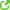 12 июня 2015 года в России отметили один из главных праздников – День независимости, и в Гигантовском сельском поселении были посвящены торжественные мероприятия по вручению паспортов гражданина Российской Федерации гражданам, достигшим 14-летнего возраста. На площади возле Дома культуры в п. Гигант собрались юные гигантовцы, их родители и друзья. Такая форма торжественного вручения паспортов граждан Российской Федерации уже стала традицией для администрации поселения. Данные мероприятия проводятся с целью воспитания, как у взрослого населения нашего государства, так и у подрастающего поколения чувства патриотизма, любви к Родине, уважения к государственным символам России.15 июня 2015 года глава администрации Сальского района В.И. Березовский встретился с населением п. Приречный, а 13 июля 2015 года с жителями п. Гигант. Тематика вопросов была разнообразной. Люди приходили с разными проблемами - как с личными, так и общественными.  Поделиться своими проблемами с главой администрации района пришли 35  жителей. С каждым из обратившихся Владимир Ильич вел обстоятельный разговор, подробно разъясняя положения законодательства, объясняя, чем может помочь местная власть, администрация района, в каждом конкретном случае помогая совместно найти пути решения возникших проблем.22 июня 2015 года в п. Гигант Сальского района состоялся торжественный митинг, посвященный Дню памяти и скорби погибших в Великой Отечественной войне 1941-1945 годов. Эту скорбную дату отмечали, как День памяти, день гордости и скорби о тех, через чьи жизни прошла жестокая война, о тех, кто не вернулся с кровавых полей сражений за свободу и независимость Родины. Завершились рабочие встречи Главы Гигантовского сельского поселения с собственниками многоквартирных домов в п. Гигант по вопросу выбора способа управления многоквартирными домами. Планы:Выделить земельный участок в поселке Гигант для строительства двух многоквартирных домов. Провести реконструкцию уличного освещения в п. Хлебный (6 отд) и п. Широкие Нивы (8 отд), в п. Логвиновский (5 отд), в п. Загорье ( отд).Купить и установить две новые остановки в п. Сеятель Южный, п. Клены (7 отд) и п. Роща (4 отд).Провести частичный ремонт поселковых дорог (подъезды к п. Клены и п. Логвиновский, п. Гигант) на сумму 600 тыс. рублейУстановить детскую площадку в п. Ясенево.Провести текущий ремонт уличного освещения в п. ГигантПроизвести замену окон в детском саду «Ивушка»Установить антивондальные спортивные тренажерыОбновлена управляющая компания 